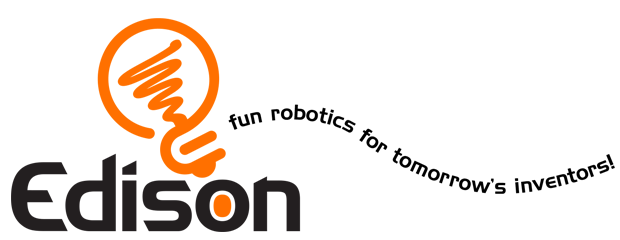 Your EdHockey RobotYou’re a Builder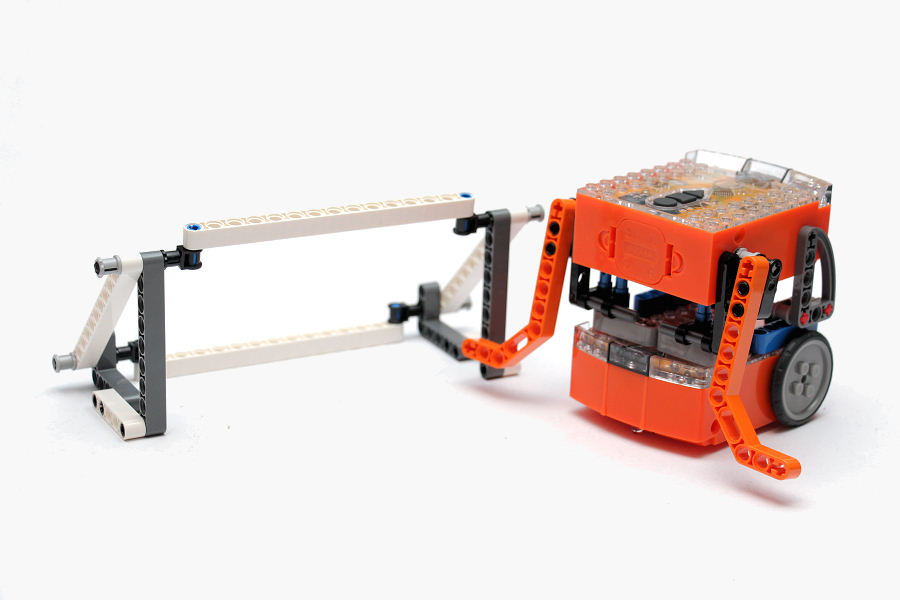 IntroductionEdBook3 ‘You’re a builder’ follows on from EdBook1 and EdBook2, therefore to complete the following EdVentures, it is assumed that both of these EdBooks have been read. And that how to read barcodes and program Edison using EdWare is well understood. Compact Tracked LoaderThe EdHockey Robot uses parts from the LEGO Compact Tracked Loader (set 42032). This LEGO set is available from mybrick.com.auIt’s a great LEGO set and it is recommended that the model on the front cover is built before starting the EdVentures.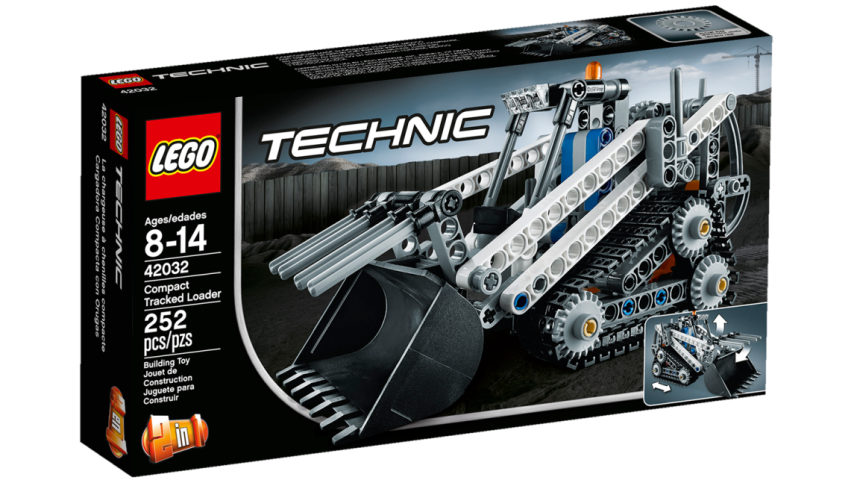 Edison and LEGO compatibility LEGO bricks can be attached to the top and bottom of the Edison robot and LEGO pegs can be attached on the sides. There are three types of holes on the side of Edison: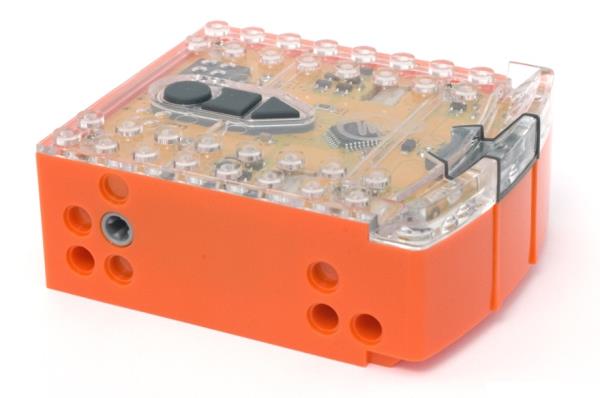 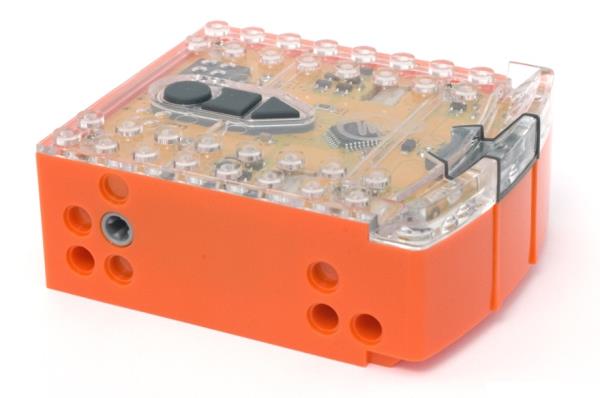 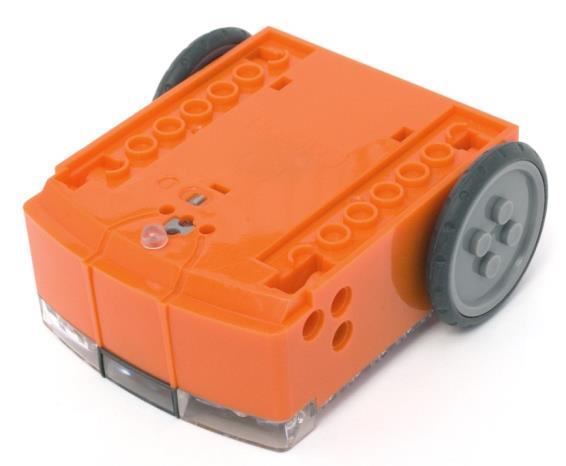 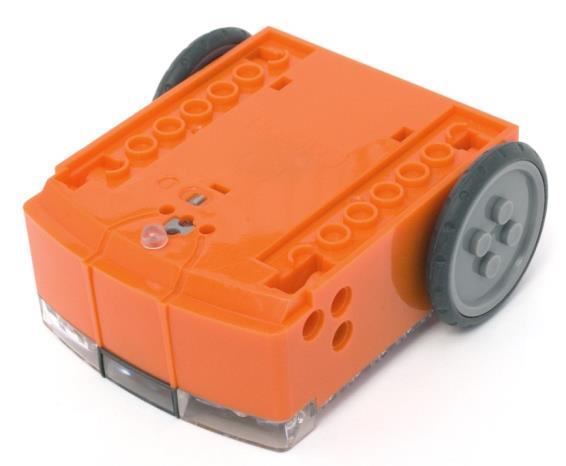 The EdHockey RobotThe EdHockey Robot is a remote control LEGO brick robot that uses two Edisons connected with LEGO pieces from LEGO set 42032. You can use a standard TV/DVD remote control to drive the EdHockey Robot and operate the arms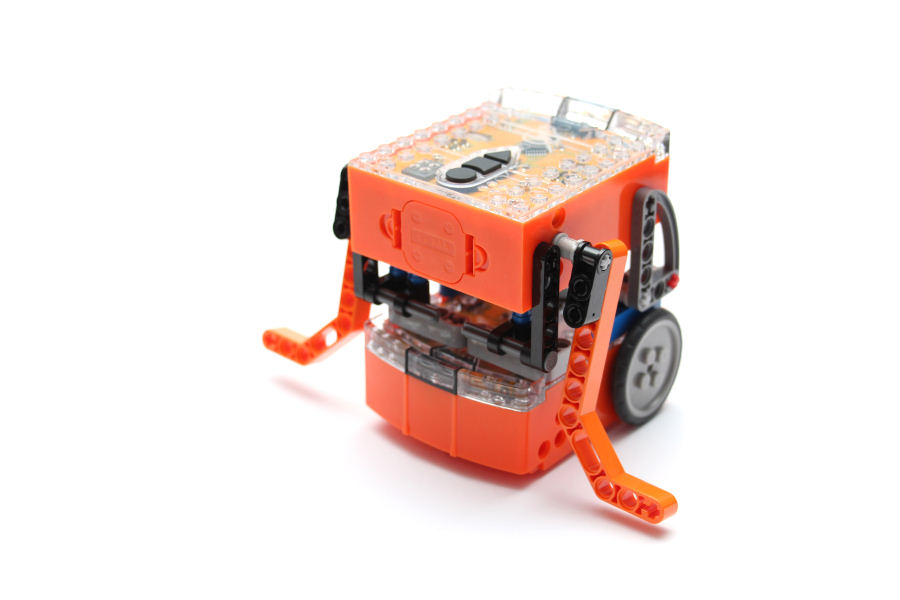 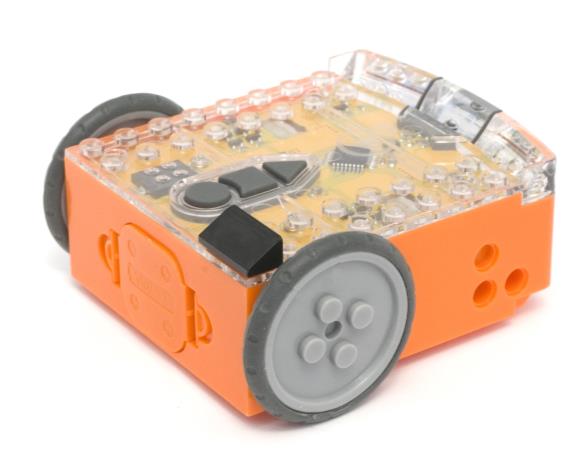 Program the remote control codesPrint the next two pages so you can drive the two Edison robots over the barcodes.To make this process easier mark one Edison with the black sloping roof tile piece as shown. This Edison will be used as the bucket controller. Program bucket controller EdisonDrive the top Edison over the following barcodes. Use buttons that correspond well with movement of the arms  on the remote control, but don’t use the buttons that you want to drive the EdHockey Robot with. See suggested button arrangement below, although your remote control will likely be different.Reading the barcode1. Place Edison facing the barcode on the right side2. Press the record (round) button 3 times3. Edison will drive forward and scan the barcode4. Press a button on your TV/DVD remote that you want to activate that function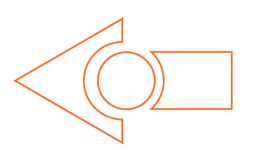 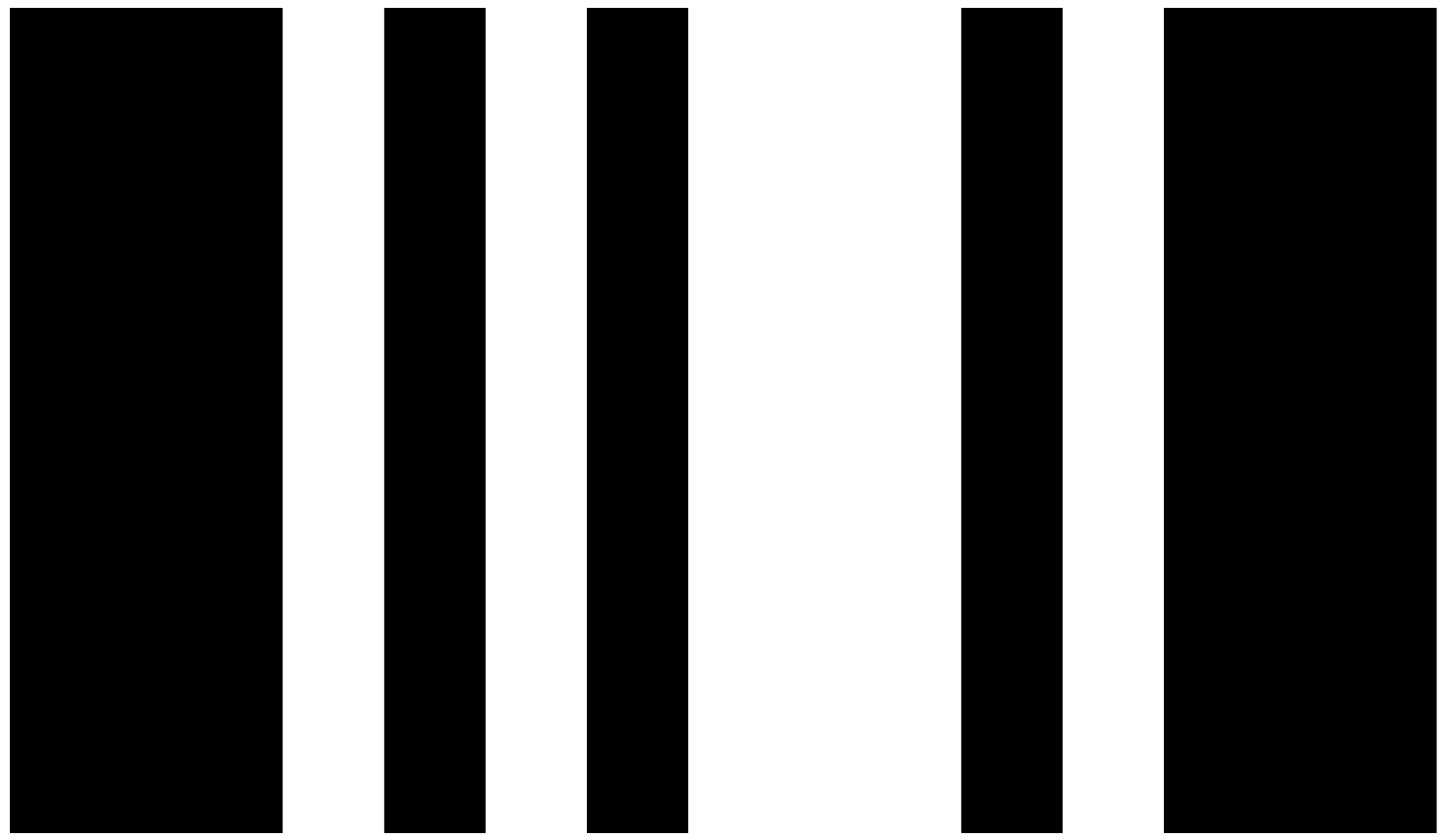 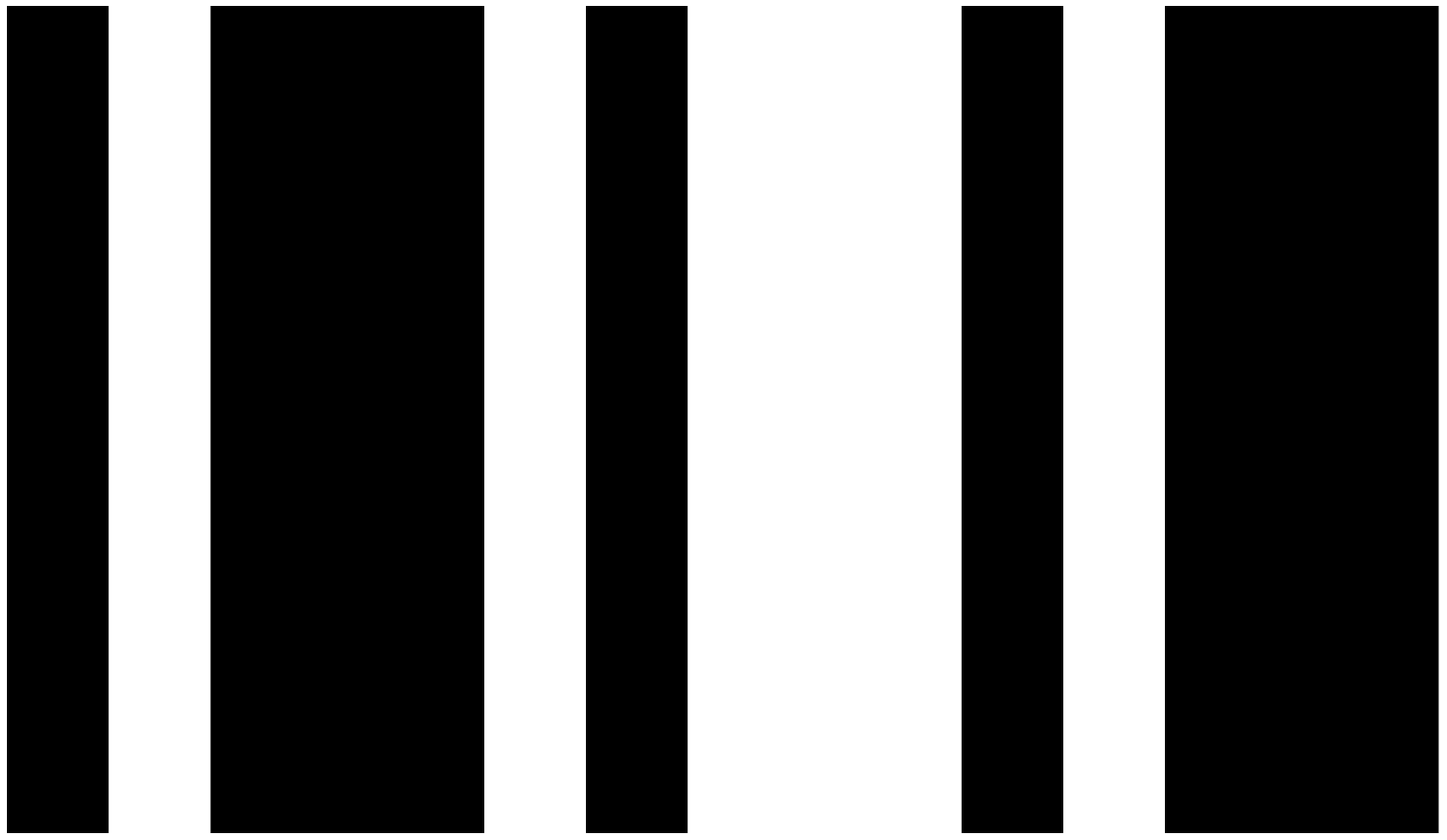 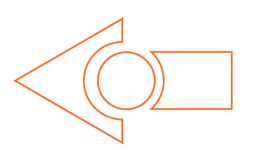 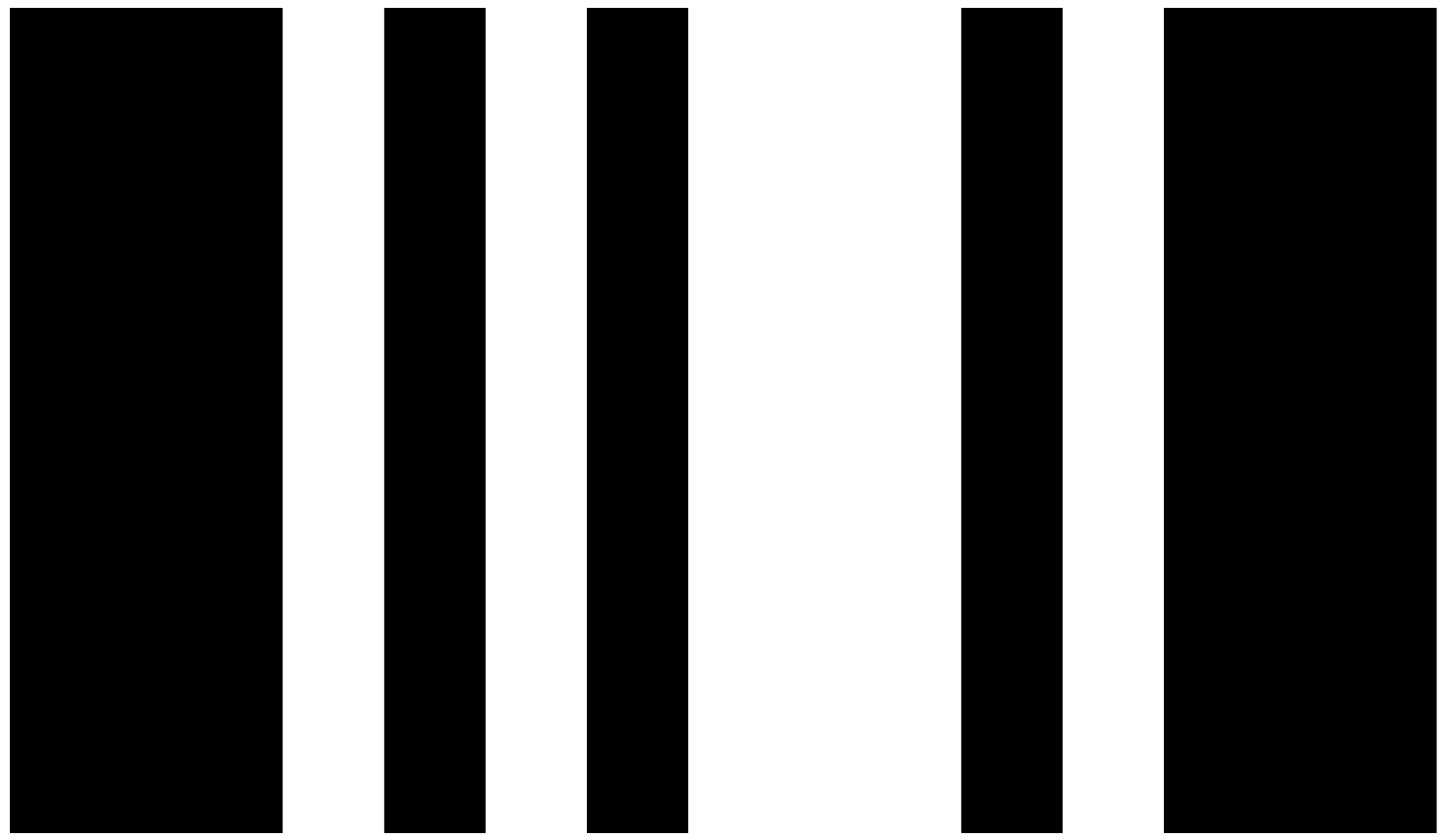 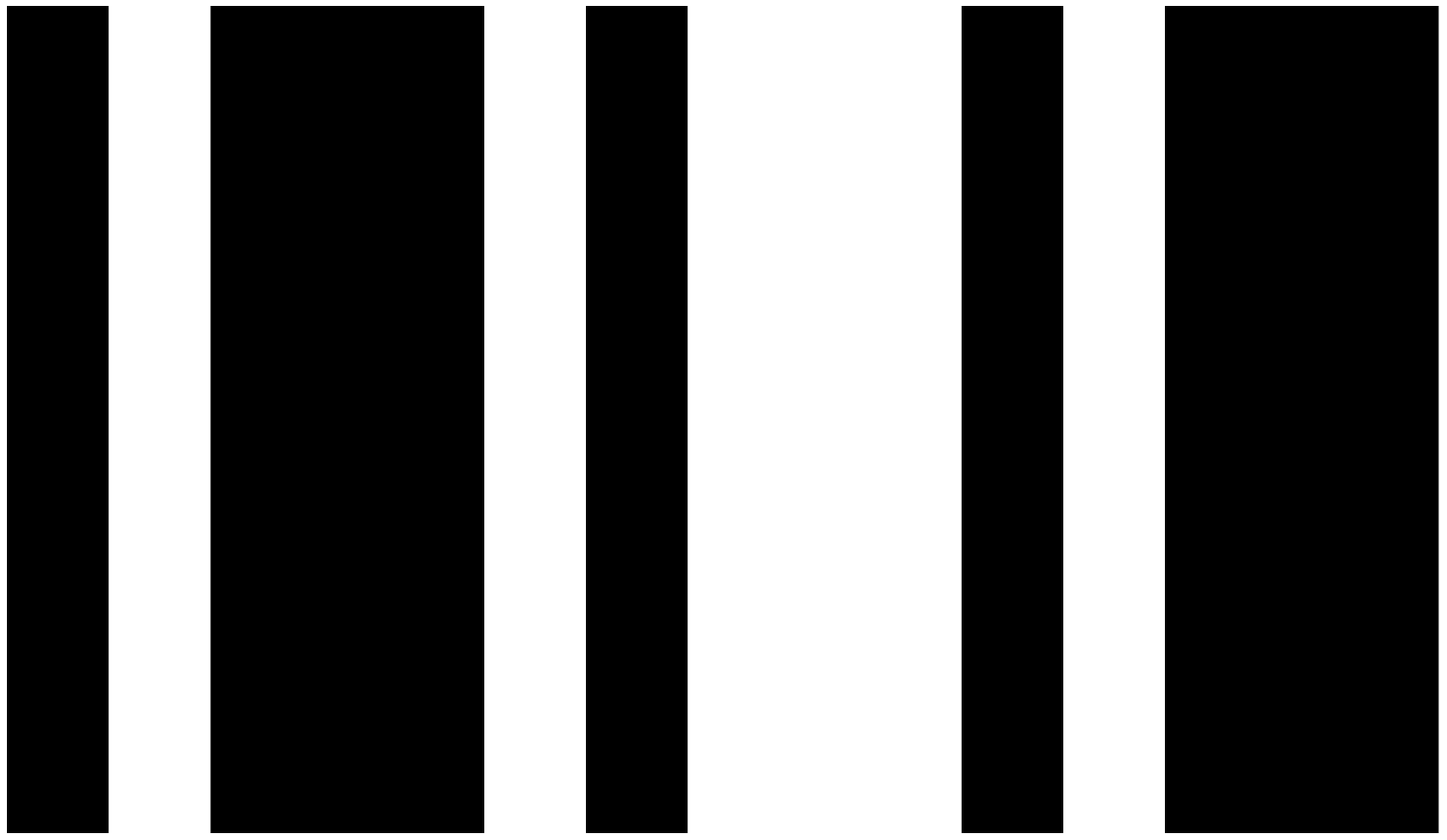 Suggested button setup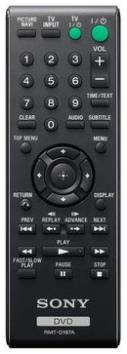 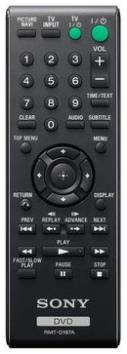 Program driving EdisonThe driving Edison will control the movement of the EdHockey Robot (forwards, backwards, spin left and spin right). Drive this Edison over the following barcodes. Use buttons that correspond well with the driving manoeuvres on the remote control, but don’t use the buttons that you want to control the bucket with.Reading the barcode1. Place Edison facing the barcode on the right side2. Press the record (round) button 3 times3. Edison will drive forward and scan the barcode4. Press a button on your TV/DVD remote that you want to activate that function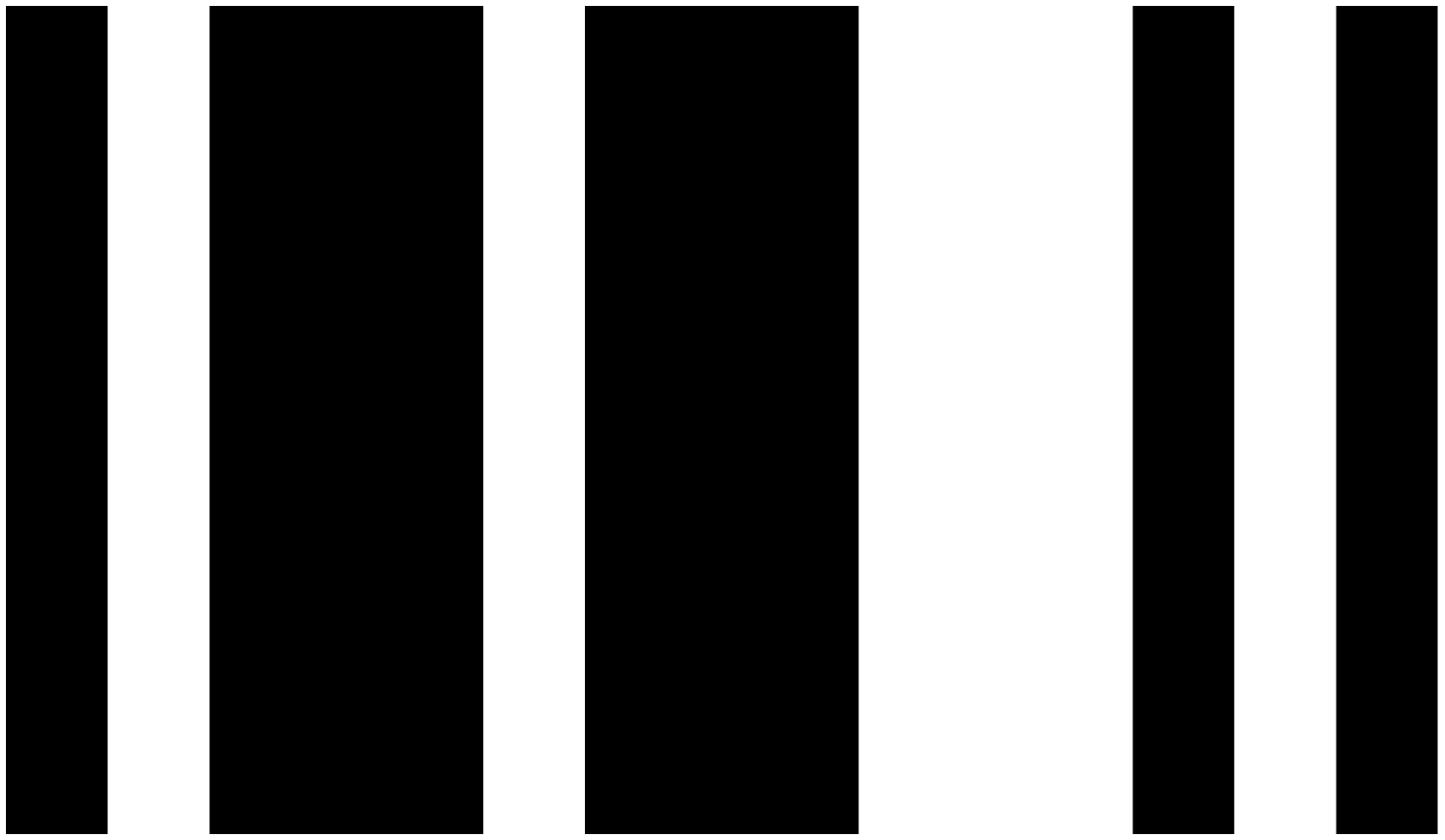 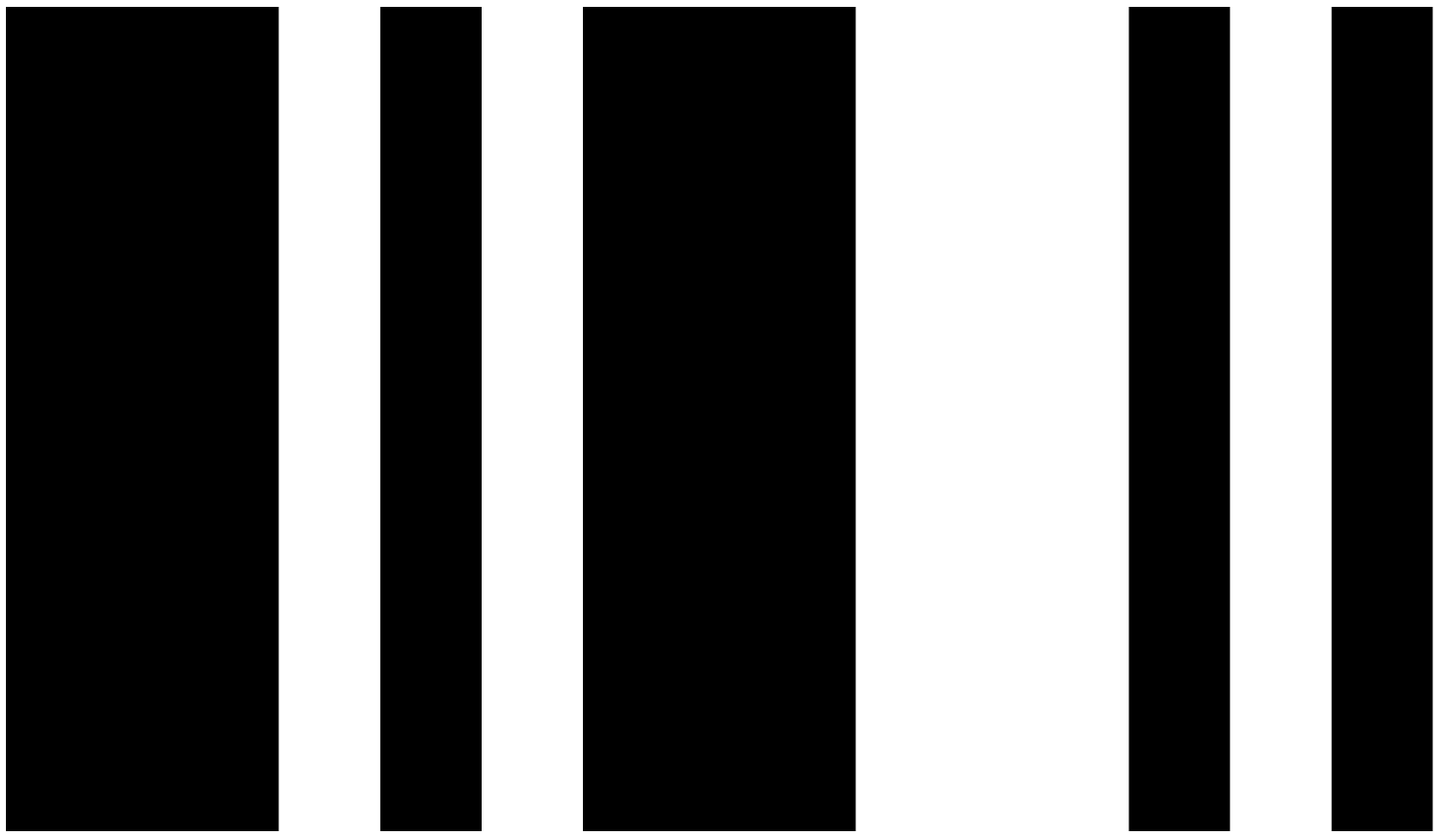 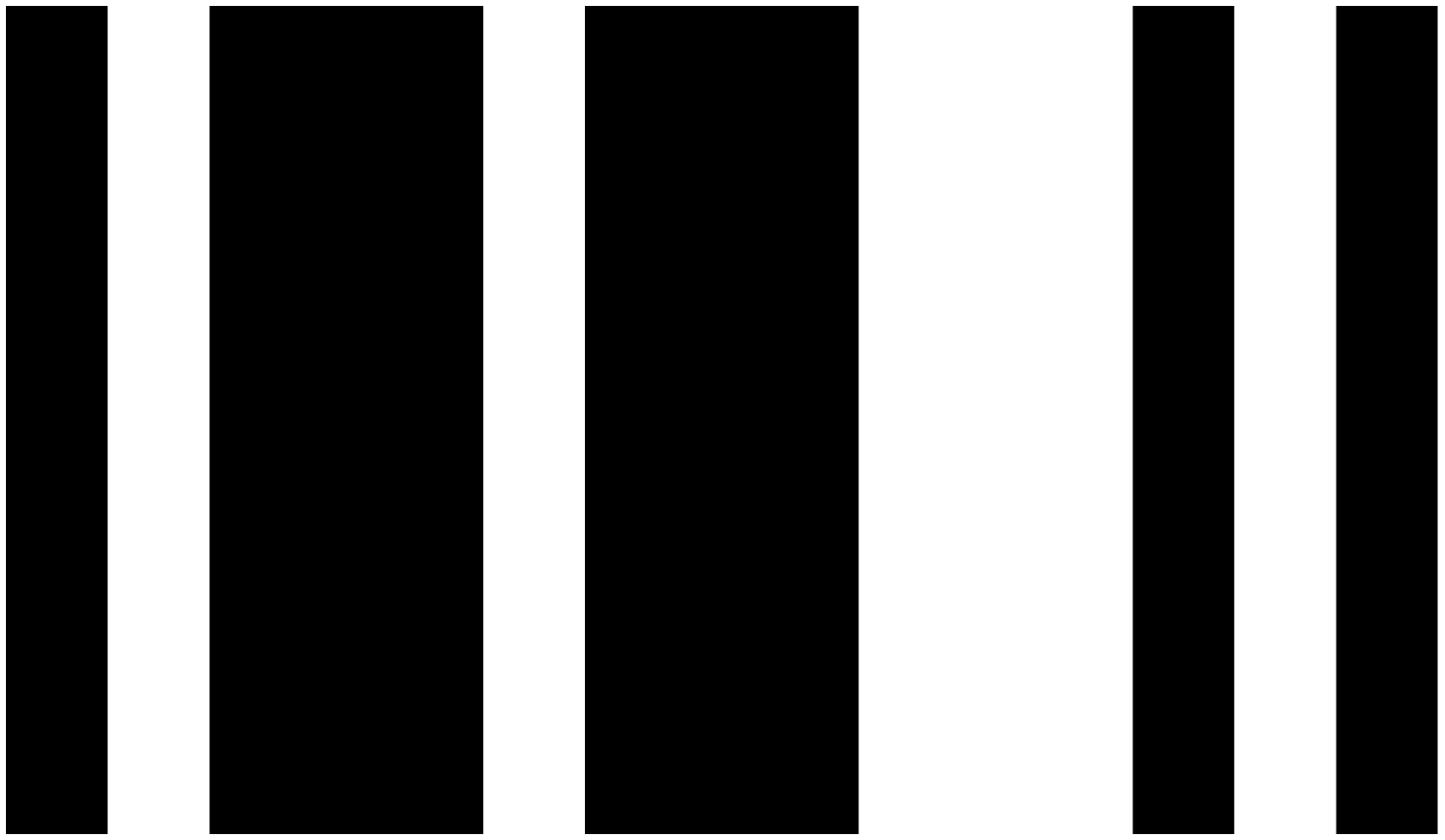 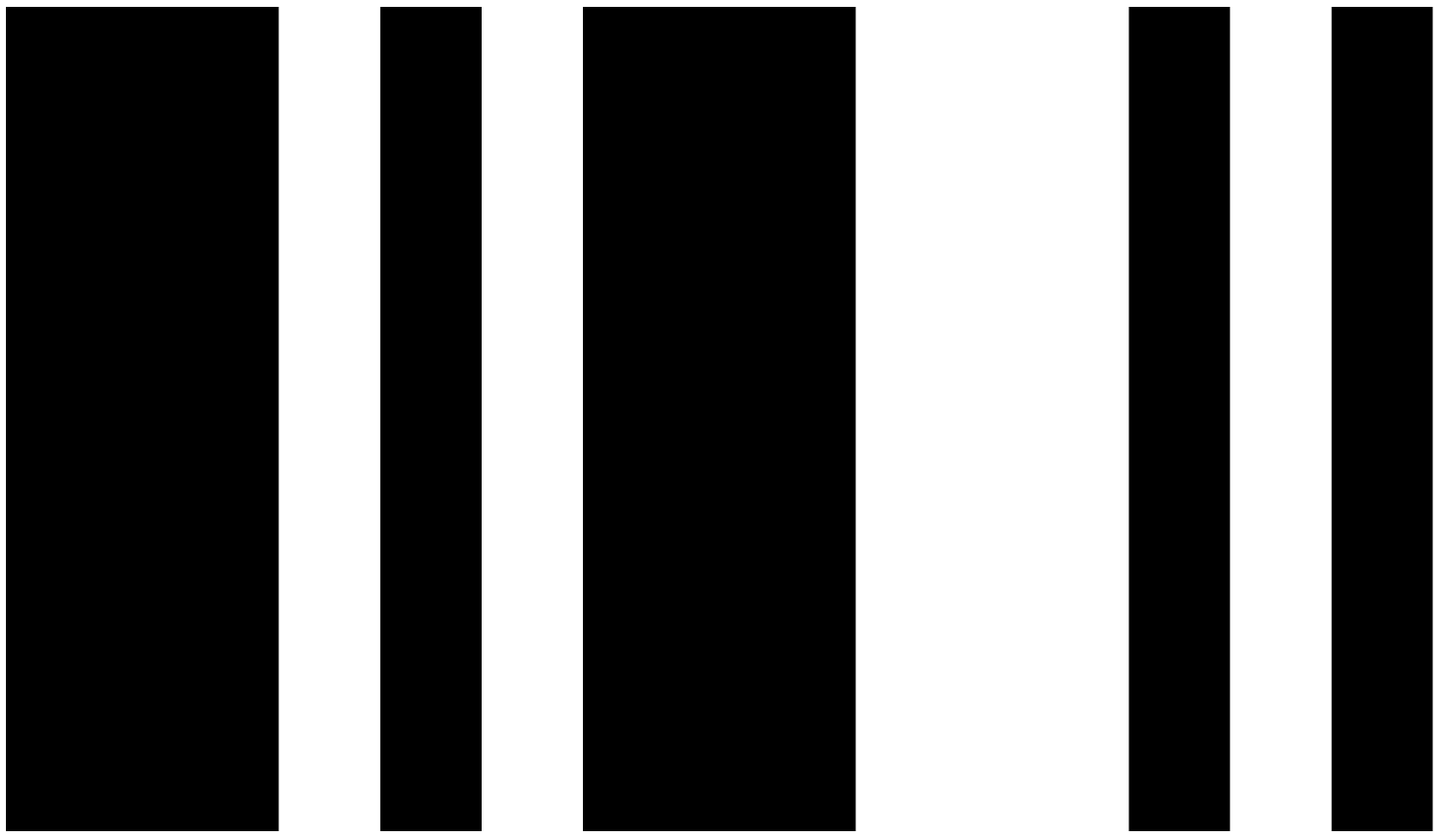 Assemble the EdHockey RobotFollow the illustrations to build the EdHockey Robot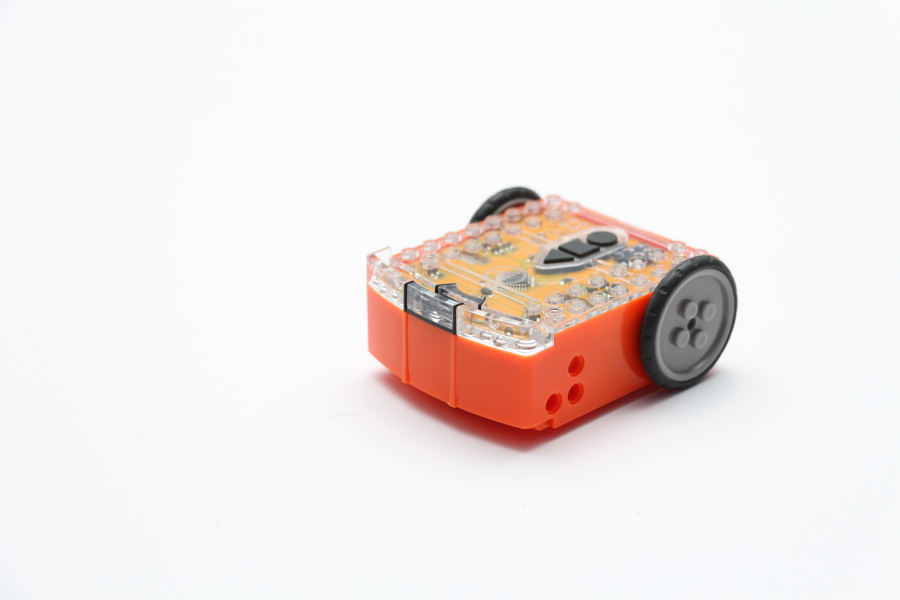 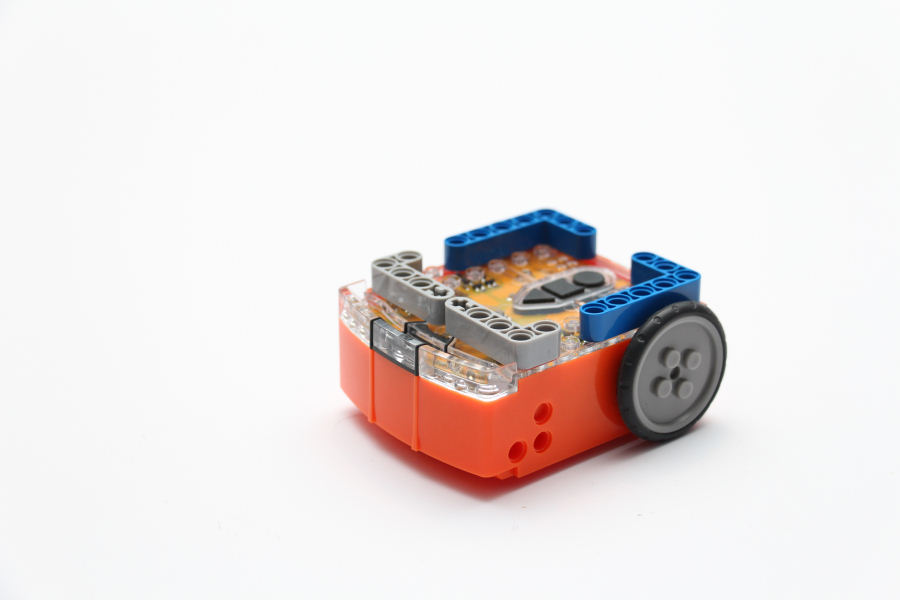 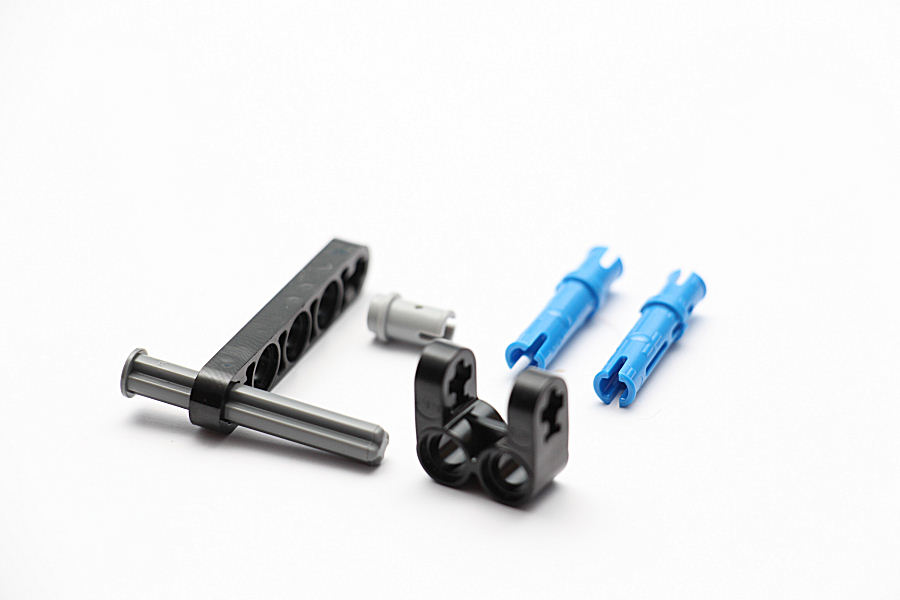 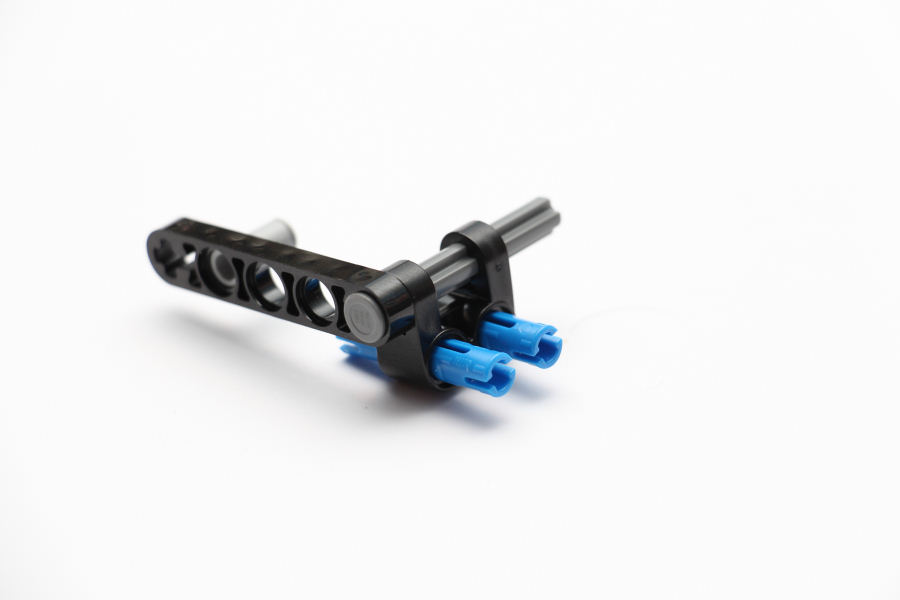 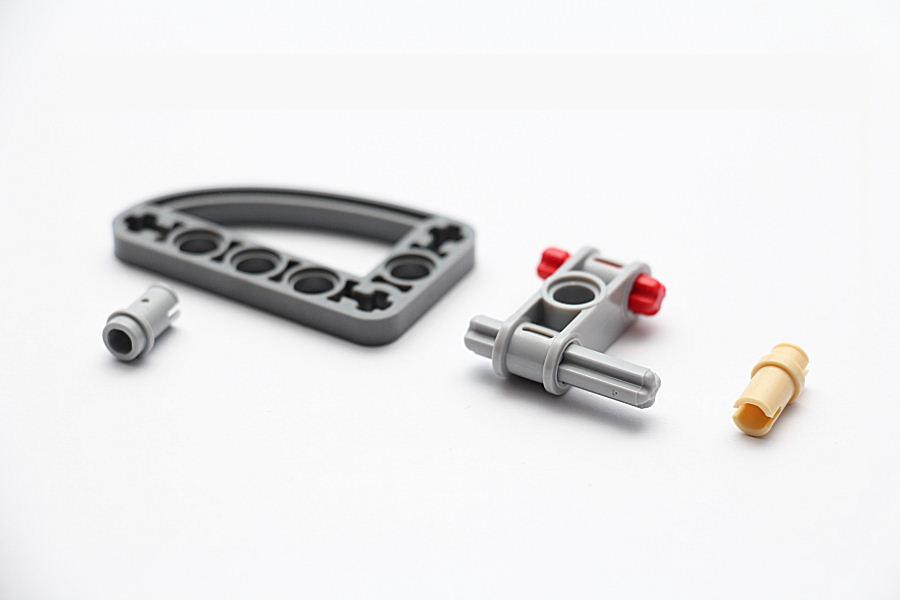 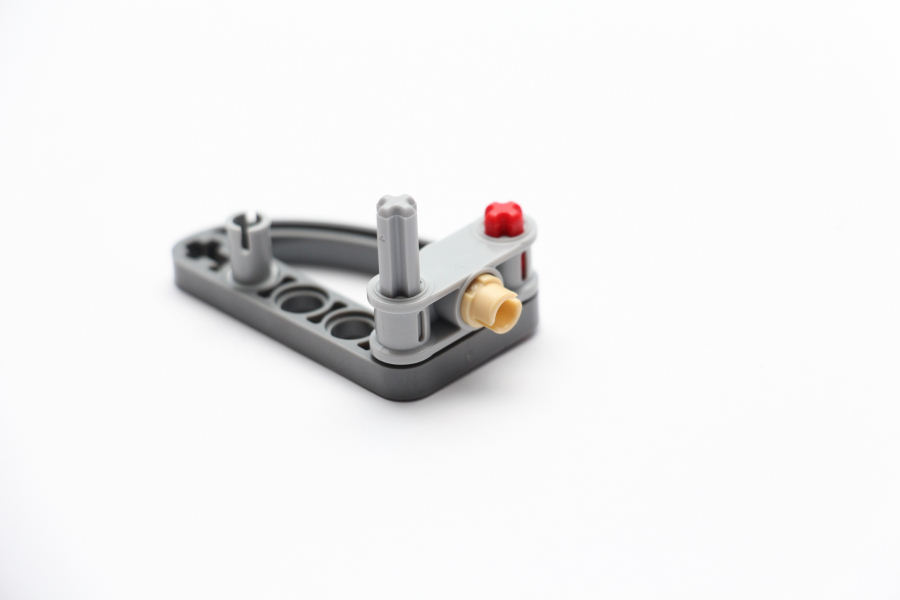 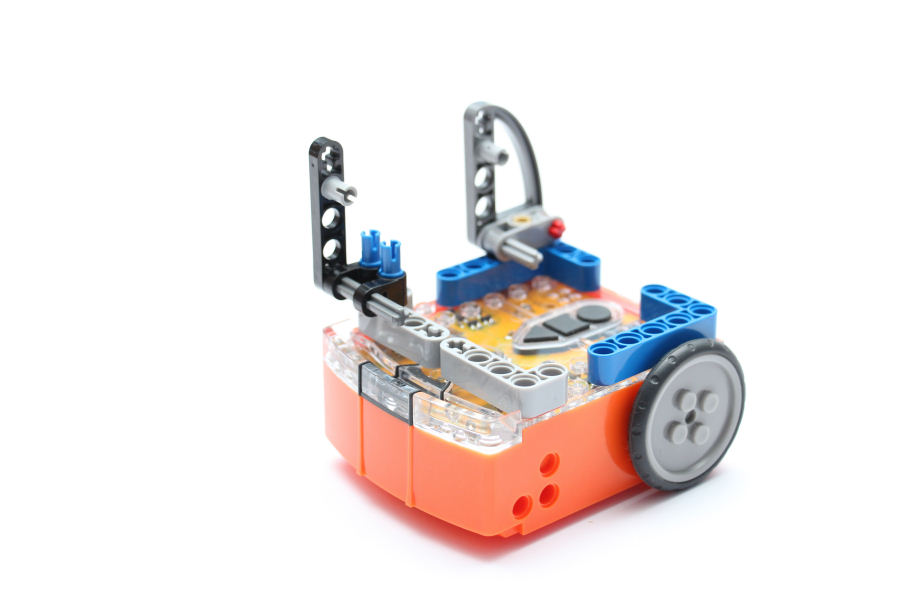 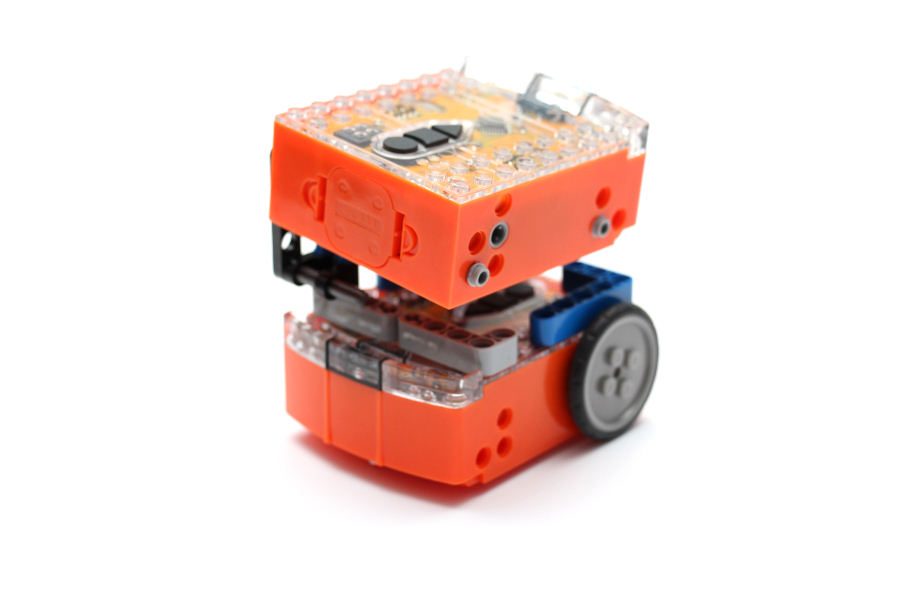 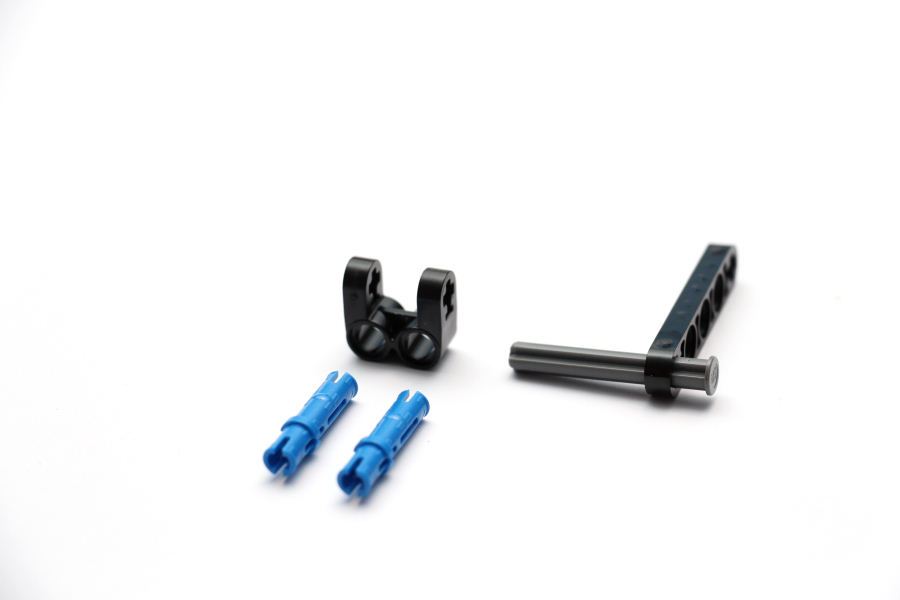 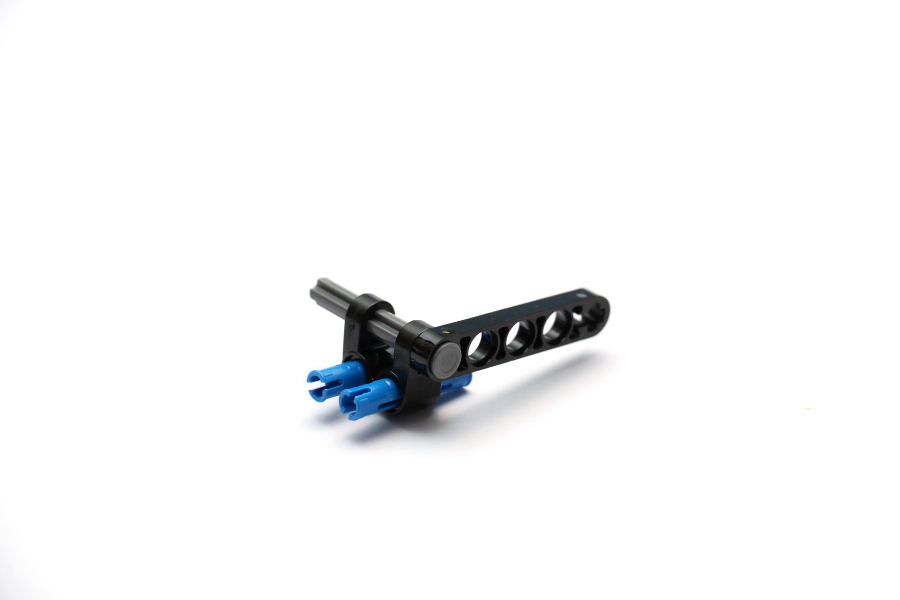 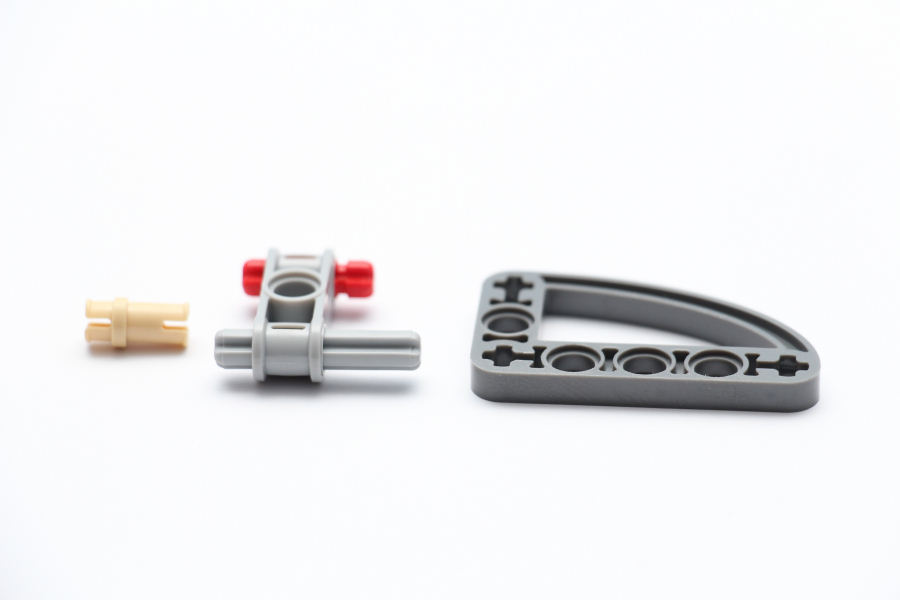 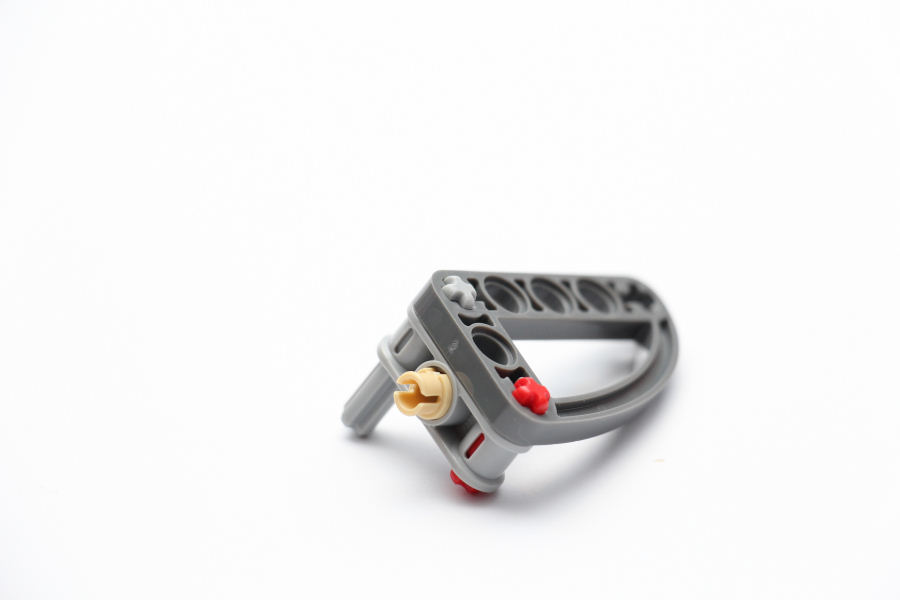 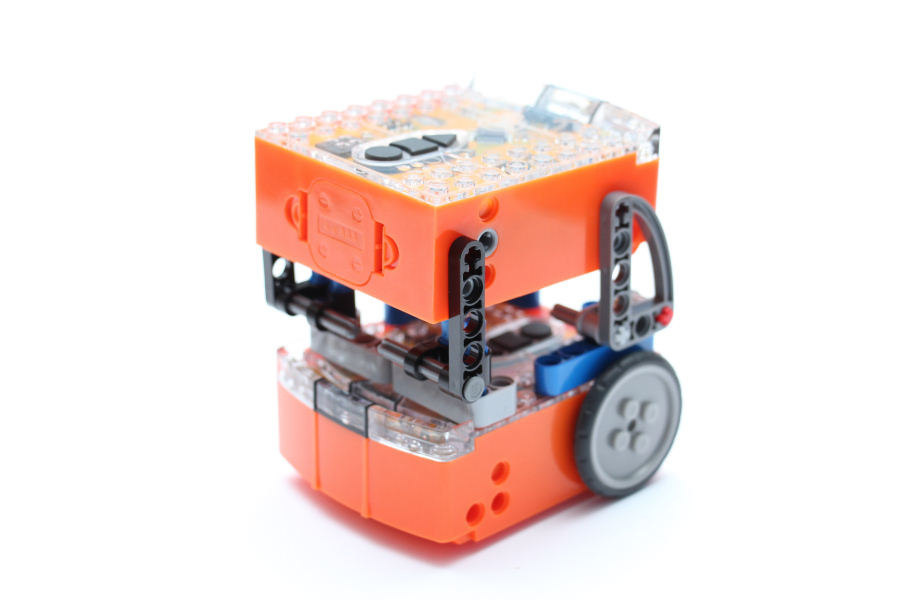 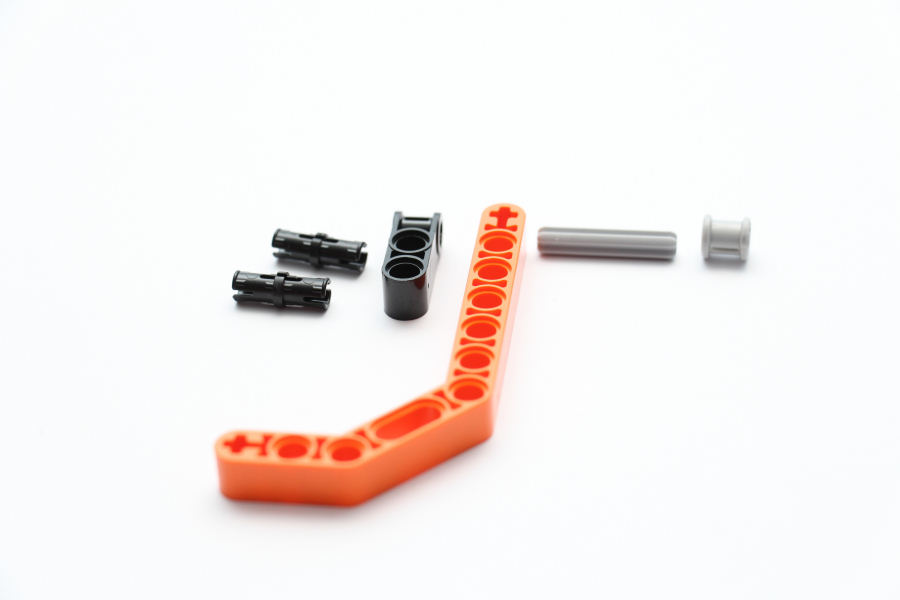 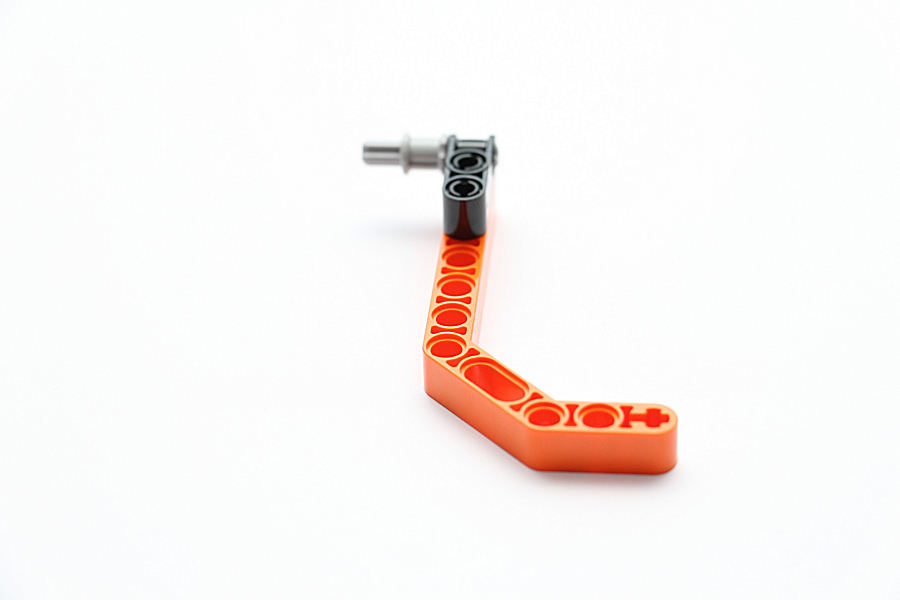 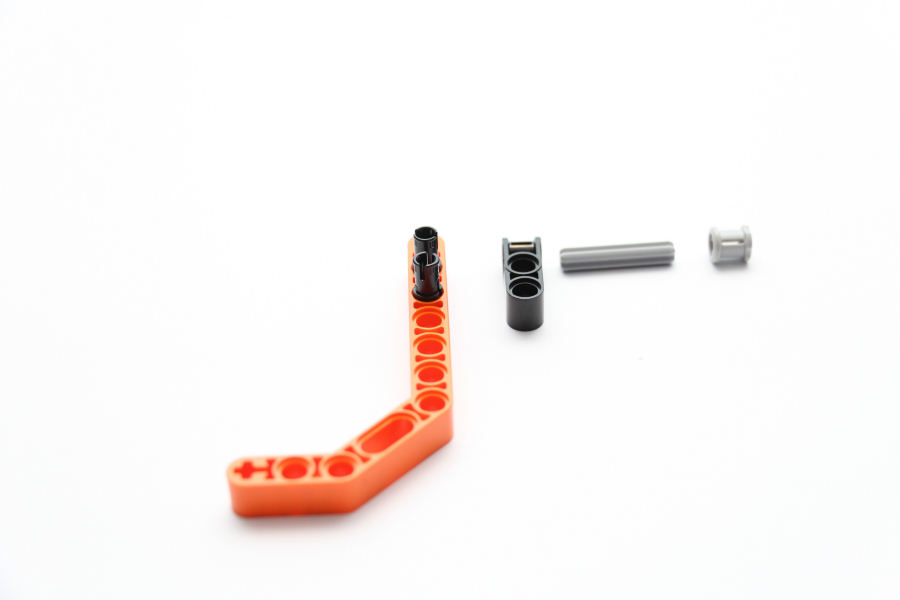 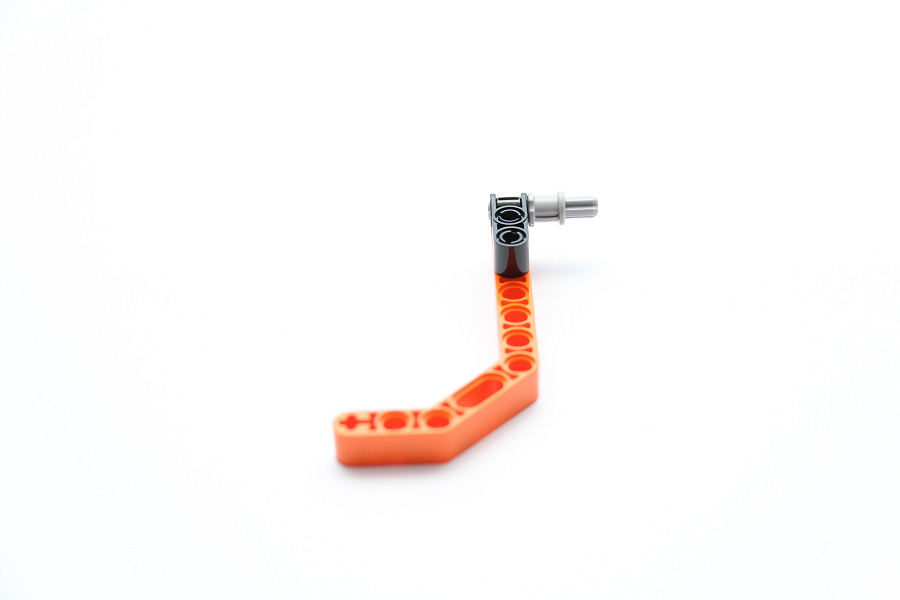 Assembly of the EdHockey GoalGoal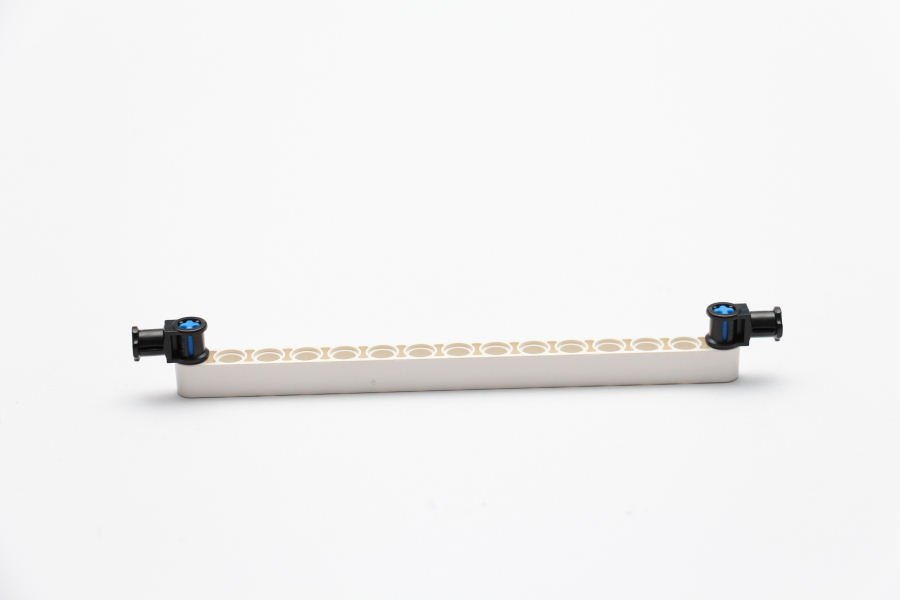 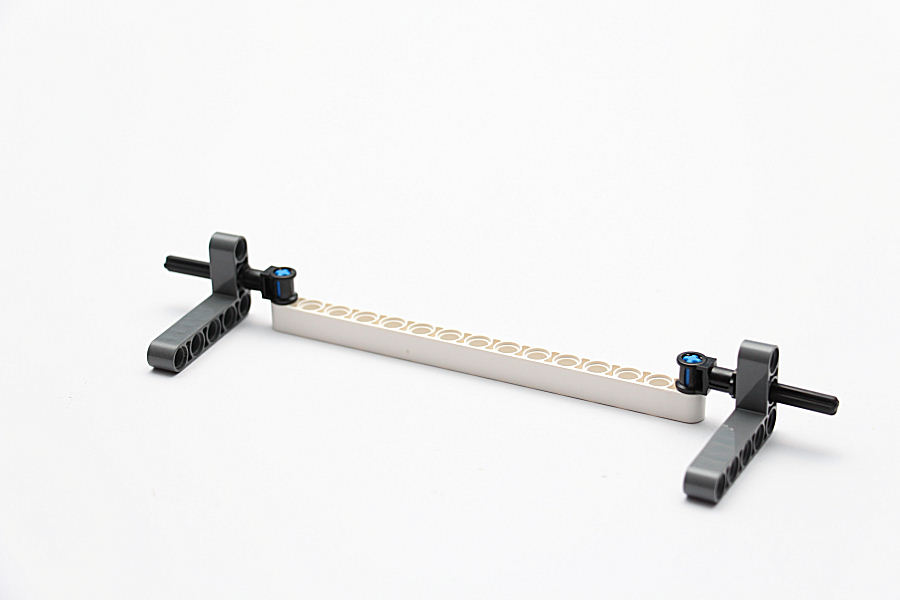 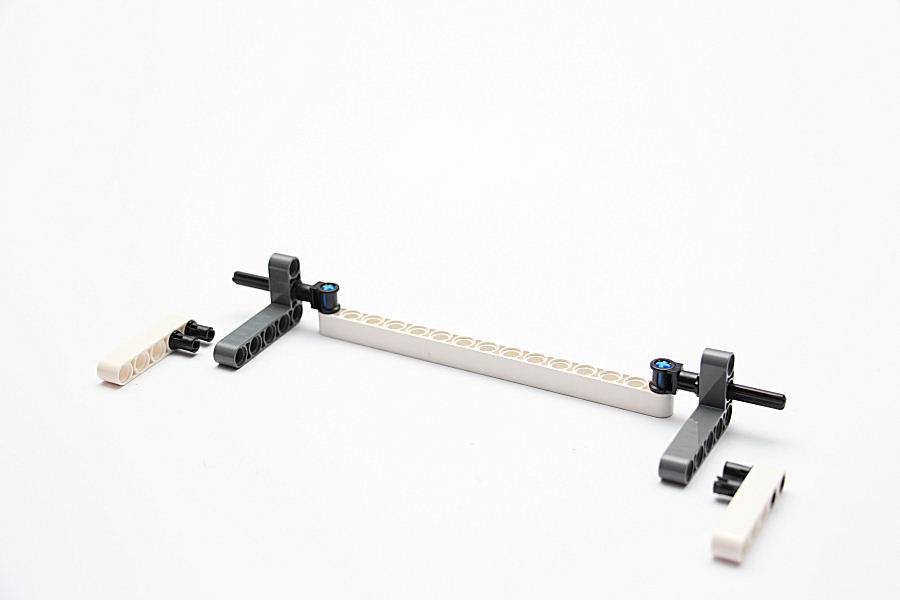 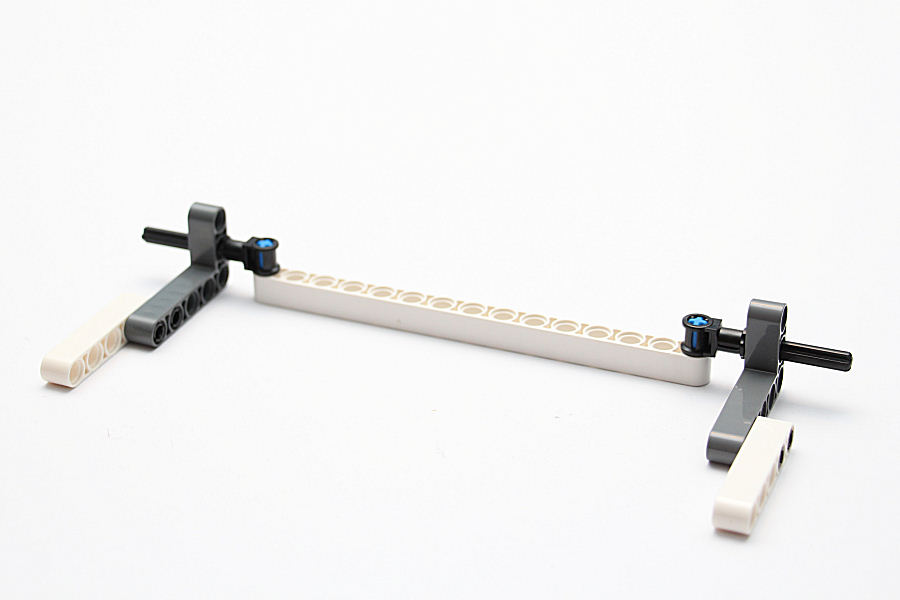 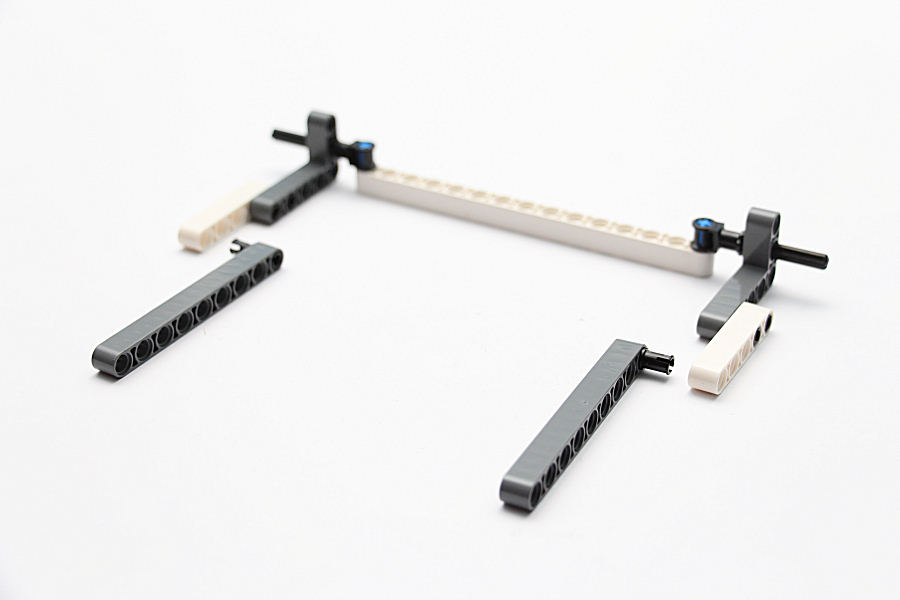 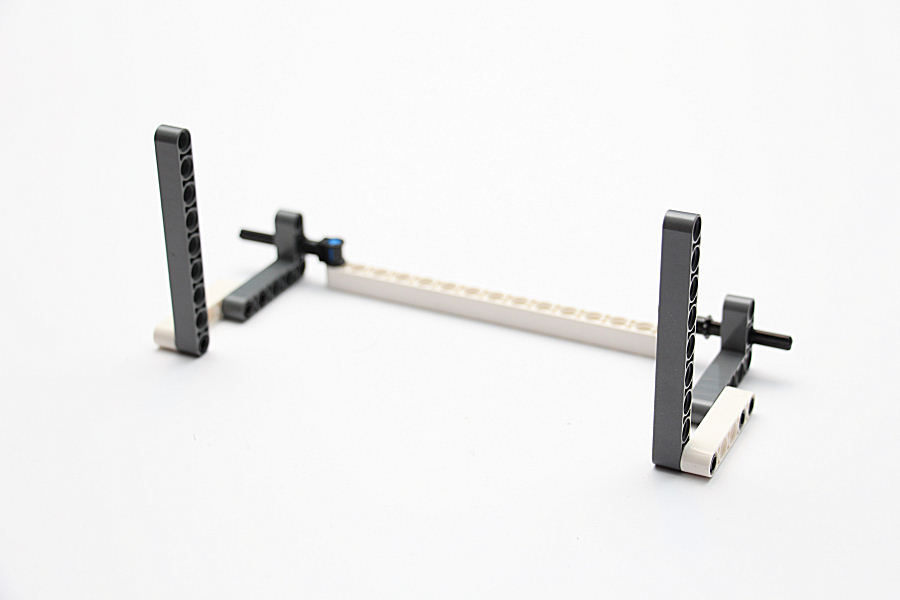 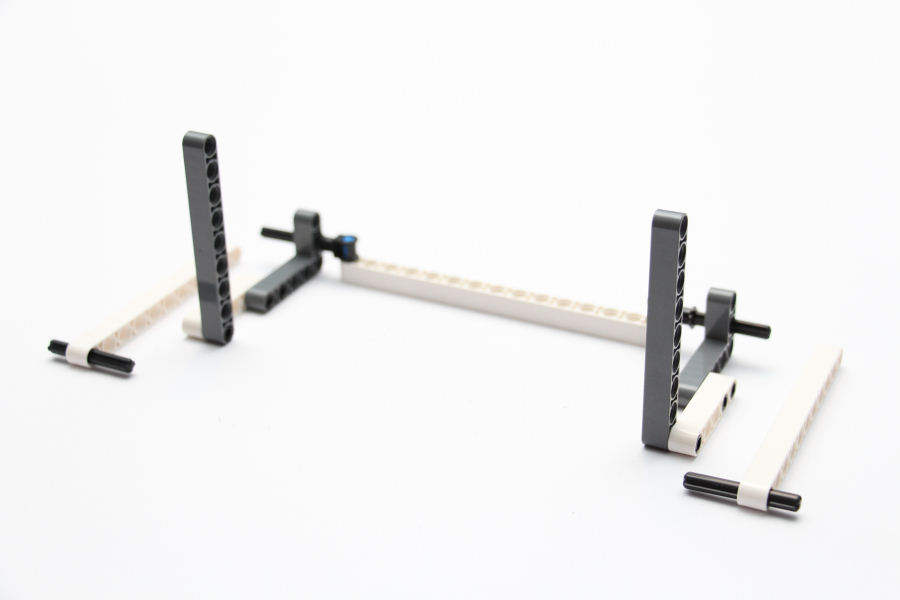 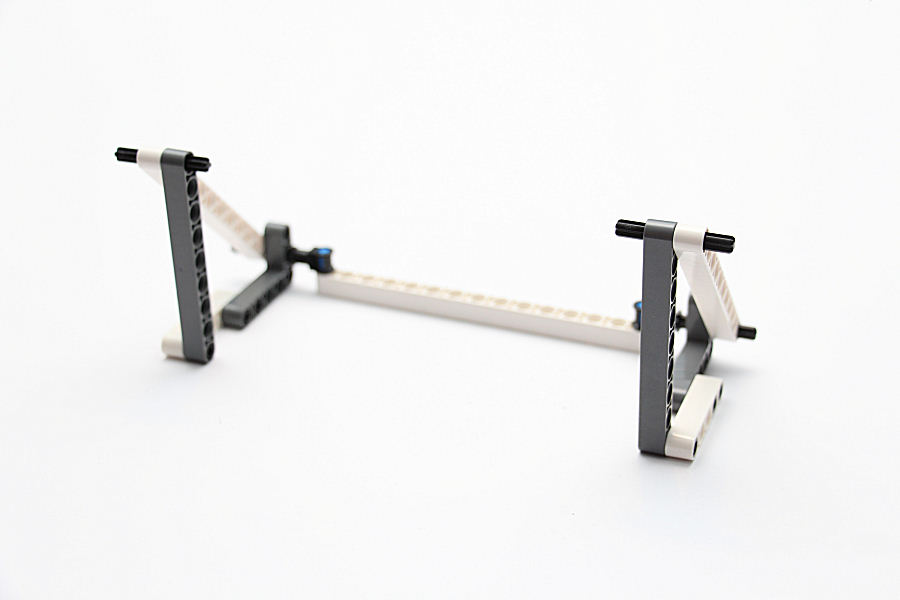 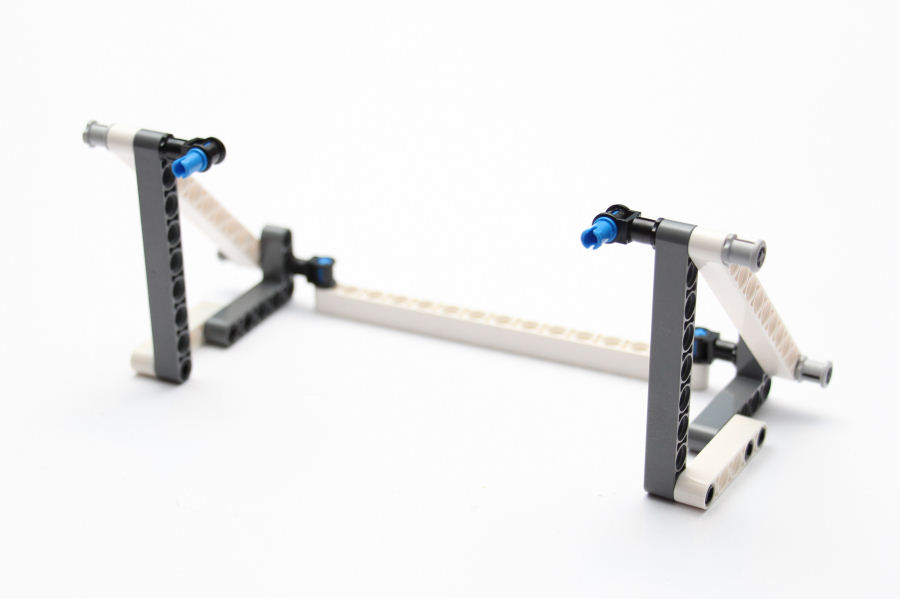 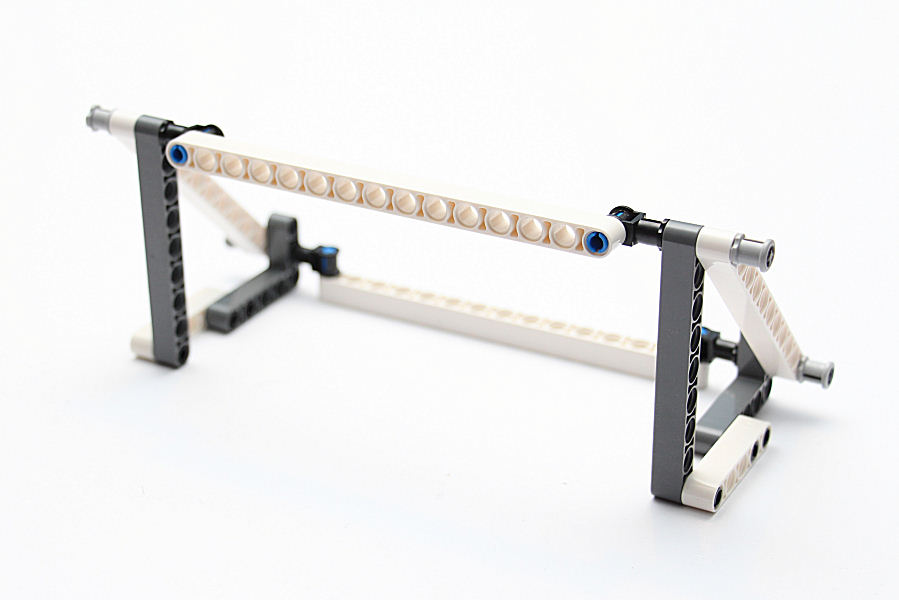 Hole typeDescriptionConnects toPin holeFull depth for connecting pegs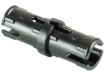 Stud hole Normal stud depth can be used for half pegs 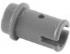 Cross axle Powered output that rotates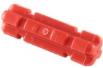 